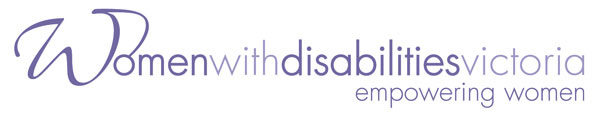 	Inclusive Planning Guidelines for the Prevention of Violence Against Women with Disabilities28 June 2017This document was prepared by:Liz Dimitriadis and Anne Smyth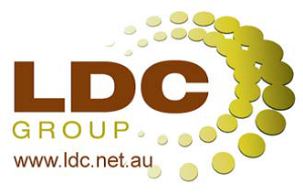 ForThe GuidelinesThe Inclusive Planning Guidelines for the Prevention of Violence Against Women with Disabilities (the Guidelines) have been developed to enable Women’s Health Services (WHSs) and the partnerships that are at the core of regional action planning to have clear guidance about how to take considered and timely action that is inclusive, practical, evidence based and doable, to prevent violence against women with disabilities. Consultations with stakeholders have identified the following six guidelines. The target audience for these Guidelines are WHSs and their partners in violence prevention.How to use the guidelinesThe Guidelines recognise that Regional Action Plans (RAPs) are at different stages of development and reflect different contextual factors that will influence choices about the actions that are most relevant and useful for a particular WHS and their region. In particular the starting point for action for each WHS and their partners will vary according to action already taken by the WHS in relation to women with disabilities and where the partnership is currently at. The guidelines and their associated actions are therefore not intended as a set of prescriptions to be followed sequentially, rather they are options from which WHSs and their partners can make choices about priorities and activities.  To help guide this process, for each guideline, foundational and beginning actions are identified followed by other possible actions from which WHSs and their partners will make their choices about what is timely and appropriate. In practice, it is likely that attention to actions within one guideline area will also enable other actions to be addressed simultaneously in relation to other guidelines, so it is important to keep the whole in mind. The six guidelines are as follows:Guideline One: Organisational Readiness through Planning and DevelopmentGuideline Two: Engaging Partners to Build Understandings and CapacityGuideline Three: Engaging the Community for ChangeGuideline Four: Workforce DevelopmentGuideline Five: Leadership and AdvocacyGuideline Six: Research, Monitoring and EvaluationGuideline One: Organisational Readiness through Planning and DevelopmentObjective: WHSs build their learning and organisational practices including their policies, systems and work plans so they are internally organised and ready to apply primary prevention approaches relevant and appropriate to women with disabilities.Key activities:Assess what we know and need to learnWork out what to change and how to do itPromote a disability inclusive lens on primary preventionMonitor and evaluate our workGuideline Two: Engaging Partners to Build Understandings and CapacityObjective: WHSs engage partners including from the disability sector, in order build understandings and the capacity to prevent violence against women with disabilities.Key activities:Promote a disability inclusive lens on primary preventionEngage women with disabilities; and disability advocacy organisations, service providers and networksWork out what to change within the partnership and how to do itCollect and disseminate information about gender and disability and violence against women with disabilities   Monitor and evaluate our workGuideline Three: Engaging the Community for ChangeObjective: Engage and educate the community about how to change societal structures, assumptions, perceptions and understandings that can be harmful to women with a disability.Key activities:Promote education programs inclusive of girls and women with disabilitiesConduct community based programs for women with disabilitiesPromote PVAW work in relation to women with disabilities across sectorsMonitor and evaluate our workGuideline Four: Workforce DevelopmentObjective: WHSs and their partners develop their staff and volunteer’s skills and understandings about the potential harms to women with disabilities and how to prevent violence against women with disabilities.Key activities:Promote training on gender and disability and PVAW principles Monitor and evaluate our work Guideline Five: Leadership and AdvocacyObjective: WHSs, their partners and women with disabilities lead social change to prevent violence against women with disabilities.Key activities:Engage and support women with disabilities in leadership rolesSupport opportunities for women with disabilities to voice their lived experiences and expertiseAdvocate for the NDIS to embrace PVAW principles in service design.Monitor and evaluate our workGuideline Six: Research, Monitoring and EvaluationObjective: WHSs and their partners undertake and/or promote evaluative activities to assess the impact and outcomes of primary prevention for women with disabilities who have experienced violence.Key activities:Utilise methodologies suitable for PVAW work in relation to women with disabilitiesDevelop data sets that can inform PVAW work about women with disabilitiesAdvocate for research on prevention of violence against women with disabilitiesDevelop a PVAW monitoring and evaluation framework and associated tools inclusive of women with disabilitiesBuild monitoring and evaluation capacityIntroduction The purpose of the Guidelines is to provide direction and information that will help PVAW workers to include women with disabilities in PVAW Regional Action Plans. The Guidelines recognise that organisations and partnerships are already active in this space, trying out various strategies and keen to strengthen this work in light of the emerging understanding of what we know prevents violence against women. However, it is clear from the needs analysis, consultations and literature review undertaken for this project that strategies for the prevention of violence against women with disabilities are not well understood, widely implemented or evaluated. So there is much we don’t know about what works and why. And yet at the same time, practitioners in the field are developing strategies to address these needs. The Guidelines seek to capture this developing knowledge and experience, to extend work to date and to generate cross sectoral commitment to the prevention of violence against women with disabilities. Environmental ContextThese Guidelines equally recognise that no one organisation on its own can make a significant difference to the cultural, community and structural/systemic change needed for prevention of violence against women with disabilities. In addition, disability organisations are also facing challenges associated with the transition to the NDIS which may impact their capacity to engage with PVAW work; and the implementation of individualised funding models across sectors is having an impact on organisations’ capacities to fund activities focused on systemic change and organisational development, including policy development and training.Across SectorsIntegral to effective change is building connections with partners and our collective capacity while at the same time working internally in our own organisations. In this context both tailored and universal guidelines and cross-sectoral approaches are needed with PVAW organisations, the disability sector and other organisations to build collective capacity.A challenging reality in the development of robust partnerships is the ability to surface and navigate differences. The prevention of violence against women with disabilities in the context of regional partnerships will require all parties to search out their differences; for example, the expertise and language of women’s services in PVAW and gender equality; and the expertise and language of disability services. In this way, understanding that PVAW uses a gendered lens and the disability sector uses a disability lens, we can work towards a gendered disability lens. The willingness to share, communicate and work through these differences will be important to successful outcomes. Moreover, while focussing on women with disabilities, it is important to encourage an intersectional approach to this work that recognises the diversity of women’s lived experiences, noting ‘diversity in diversity’ and the fact that people have complex, intersecting identities.Why we have developed the guidelines in the way we haveWe know that engagement and the willingness to take action needs to invoke purpose, use language that is direct and accessible, help people connect to that purpose and provide a clear way forward. These guidelines do this by being personal, practical and action oriented. They also try to identify ways in which organisations and partners can take a manageable, staged and affordable approach in recognition of busy workloads, limited resources and in light of the enormity of the task.Accessing the voices of women with disabilities so their lived experience of violence and discrimination and its impact is grounded in their experience is crucial. This resonates throughout all aspects of prevention work and is relevant in every guideline category. In this way each of the guidelines are interrelated.Also integral is the role of monitoring and evaluation throughout each of the guideline categories. Robust data about PVAW and women with disabilities and especially what works and why is scant. It is hard to argue for funding to implement and sustain prevention programs in this situation.The establishment of a simple monitoring and evaluation framework that includes formative and summative information capture is central to learning from practice, improving strategies, developing better tools and assessing impacts. This should align with Victoria’s Family Violence Outcomes Framework. Any evaluation framework and strategy needs to use methodologies that are fit for purpose, i.e. appropriate to the task of assessing prevention impacts and effectiveness. These are by nature longer term, complex and multifaceted and lend themselves to qualitative methods of inquiry such as participatory action research (Kwok, n.d.).The detailed thinking and strategies for each of the Guidelines summarised above, are outlined as follows:Guideline One: Organisational Readiness through Planning and DevelopmentObjective: WHSs build their learning and organisational practices including their policies, systems and work plans so they are internally organised and ready to apply primary prevention approaches relevant and appropriate to women with disabilities.What does this mean?This guideline is about WHSs planning for changing their organisational cultures and practices so they are more consciously able and their people more confident to use a prevention lens that is inclusive of violence against girls and women with disabilities. Undertaking this work will also ensure that WHSs can, based on their experience, encourage and support their partners to similarly undergo organisational reflection and change. In this way regional planning that is responsive to and inclusive of women with disabilities can be informed by the shared learning and experiences of WHSs and their partners.Why does it matter?Organisational planning is essential to identify what we pay attention to and guide action to address that. It enables WHSs and their partners to focus on what is most needed and doable within their organisations so that key foundational activities are identified and prioritised; plans access evidence from credible sources such as Our Watch, the Victorian Government’s Free from Violence Prevention Strategy; the disability sector; and WDV to transform organisational approaches and practices so primary prevention is inclusive of women with disabilities.To support planning on primary prevention that is inclusive of women with disabilities, both within WHSs as well as planning that WHSs undertake with their partners:Planning needs to be kept simple so that staff are not weighed down by overwhelming information and options and actions are not delayed too much – in many respects less is more. Plans need to be flexible and agile to allow for emergent events and information, the learning that occurs as programs and initiatives are undertaken and the results of evaluations that measure effectiveness and impacts. A compelling, shared purpose, active participation of engaged people especially women with disabilities in all planning phases and the exchange of quality information and ideas all guided by a change framework are important elements in successful, inclusive planning.Plans in a local government and other larger organisational contexts, e.g. Disability Access and Equity Plans and Health and Well-being Plans need to be cross referenced for coherence and integration so that the inclusion of PVAW for women with disabilities is seen as core business across the organisation.There must be opportunities for women with disabilities to actively shape prevention strategies based on their lived experience. Such involvements are empowering and build leadership and advocacy skillWhat can help us do this work?The following actions and resources can help to initiate changes within WHSs and their partners toward primary prevention that is inclusive of women with disabilities. Each WHS must decide which actions are relevant and important to them and where to start. For WHS that have had little experience with the disability sector, actions 1 and 2 are good places to start to establish the foundation needed for this guideline to be activated. For WHSs that have considerable understandings of the NDIS and relationships with disability organisations, action 5 may be a better starting point.  The questions provided for each action may help you to determine where to start.Guideline Two: Engaging Partners to Build Understandings and CapacityObjective: WHSs engage partners including from the disability sector in order build understandings and the capacity to prevent violence against women with disabilities.What does this mean?Engaging with partner organisations, including women with disabilities and disability support providers, advocacy and network groups, WHSs can promote an intersectional approach to the prevention of violence against women with disabilities. Mobilising and supporting partners to understand what is effective PVAW work and how it can be applied in relation to women with disabilities is an important part of this work. It requires an appreciation of the social structures, organisational cultures and disability sector systems, including changing service environment resulting from the roll out of the NDIS that can harm women with disabilities; identifying protective factors that can be enhanced and ways to prevent these harms through cross-sector collaboration.Why does it matter?Widespread impact and reach is important in undertaking effective PVAW work. When WHSs engage effectively with partners their capacity for impact increases through opportunities to address the gender-based systemic, cultural and practice issues that have been identified in contributing to violence against women with disabilities. Through collaborations with multiple stakeholders there is increased opportunity for coordinated PVAW efforts to more strongly increase awareness and create the impetus for change, thereby maximising the difference that PVAW work can make to the lives of girls and women with disabilities. Understanding the lived experience of girls and women with disabilities and the environments within which they receive daily support and intimate personal care is very important for identifying the universal issues faced by all women as well as the specific norms and structures that can lead to violence against women with disabilities.What can we do now and What can help us do this work?The following actions and resources can help to initiate changes within WHSs and their partners toward primary prevention that is inclusive of women with disabilities. Actions 1 and 3 are essential to all PVAW work for women and girls with disabilities and need to be embedded at the start and throughout. Action 2 is a good way to begin to make key connections, develop mutual understandings between the PVAW and Disability sectors and lay the foundation for other actions.Guideline Three: Engaging the Community for ChangeObjective: Engage and educate the community about how to change societal structures, assumptions, perceptions and understandings that can be harmful to women with a disability.What does this mean?PVAW work is premised on the understanding that structural, systemic and cultural societal change is required to eradicate violence against women and achieve zero tolerance for violence against all women including women with disabilities. Educating girls and women with disabilities, boys, men, their families and the broader community about the societal conditions that underpin violence against women with disabilities is important for identifying the drivers, heightened risk factors and the impact of violence against girls and women with disabilities. The early years and school-based programs, including programs in schools for students with disabilities, can be effective in building respectful relationships and lay the foundation for the development of more accurate and positive attitudes toward girls and women with disabilities in the broader community. For women with disabilities who are supported with daily living, including personal care, it is important to educate their disability support providers as well as other organisations in the disability sector about the conditions that can prevent violence against women with disabilities.Community education appreciates the sensitive role of informal supports and families together with the understanding that these roles can be a resource for supporting and enabling girls and women with disabilities, a risk factor for violence and also constrain opportunities. It also recognises that some women with disabilities have little or no understanding about what violence is, how it occurs in their particular circumstances and their rights. Awareness, access to information and support services is essential for prevention and early intervention.Why does it matter?The evidence shows that community attitudes are key drivers of violence toward women. Gender inequality, gender stereotypes, disrespect toward women and men’s control over decision making are embedded in these attitudes. Awareness of these drivers and how they lead to violence is essential to prevention.Similar factors apply to women with disabilities compounded by cultural and social myths about disability such as being treated as if women with disabilities are asexual and genderless. These are further compounded by, amongst other things, their dependence, isolation, limited education and poverty. Collectively these factors interact in harmful and discriminatory ways.Effective prevention requires that attitudes and behaviours be acknowledged and changed through deliberate effort such as respectful relationships and sexual and reproductive health programs. A peer led program in this area is the Safer Sexual Lives Program . See also Deakin University’s research based Sexual lives and Respectful Relationships Program.  .The primary prevention evidence indicates that respectful relationships programs also need to target families and early years learning environments. To ensure accurate understandings of the prevalence of violence for women with disabilities’, specific risk factors, the dynamics of disability, gender, discrimination and violence, how these manifest and their impacts on all aspects of women’s lives; need to be understood for targeted and effective prevention.Community education offers an opportunity to highlight the impact of depictions of women with disabilities in our cultural narratives including media and educational materials. Narratives usually portray people with disabilities as in some way deviant, sad or not worthwhile.What can we do now and What can help us do this work?The following actions and resources can help to initiate changes within WHSs and their partners toward primary prevention that is inclusive of women with disabilities. Action 8 and 9 provide useful places to begin by bringing women with disabilities, PVAW workers in WHS’s, and mainstream organisations and disability service providers to strengthen links, build awareness and understanding and develop a coordinated strategy.Action 3 offers a useful beginning opportunity to build on an existing program that is at the core of prevention work and adapt them to have a stronger intersectional lens and be inclusive of women and girls with disabilities.Guideline Four: Workforce DevelopmentObjective: WHSs and their partners develop their staff and volunteers’ skills and understandings about the potential harms to women with disabilities and practices for preventing violence against women with disabilities.What does this mean?This is about ensuring that the WHSs workforce and that of its partners have opportunities to build their knowledge and skills of women with disabilities in PVAW work; appreciating the specific environments within which girls and women with disabilities interact and receive supports, i.e. at home, at work, at school, in disability programs and in social activities; and in relation to direct personal support provided.Building workforce knowledge is important for ensuring workers understand the application of PVAW work in respect of women with disabilities. This is also about working on community attitudes and beliefs about women with disabilities, including stereotypes about expected behaviours and capacities; as well educating workers about disability as a social construct, the social model of disability, often veiled by medical labelling. By using a gender lens and the social model of disability, workers can develop more sophisticated understandings about violence against women with disabilities and how to prevent it.The disability service environment is changing with the roll out of the NDIS. This has necessitated disability organisations to transition to new ways of working with people with disability. To this end disability organisations have been providing staff training to orientate staff to the NDIS. While the NDIS does not specifically focus on the prevention of violence against women with disabilities, there is opportunity to integrate PVAW principles with training programs in order for disability workers to build their knowledge on PVAW in relation to women with disabilities.Why does it matter?Workforces need to have well-developed understandings about how the prevention of violence against all women can be evoked by changes to our social structures and culture; and in the case of women with disabilities, the additional layers of misinformed and negative community understandings and attitudes towards people with a disability that can lead to violence against women with disabilities. What can we do now and What can help us do this work?The following actions and resources can help to initiate changes within WHSs and their partners toward primary prevention that is inclusive of women with disabilities. Actions 1 and 2 provide an important foundation for the other actions suggested for this Guideline by facilitating understanding, connection, learning and exchange about PVAW, women with disabilities and the organisations that work with them.  It also enables WHS’s to extend and adapt existing professional development activities already in place.Guideline Five: Leadership and AdvocacyObjective: WHSs, their partners and women with disabilities lead social change to prevent violence against women with disabilities.What does this mean?This is about the promotion, resourcing and supporting of women with disabilities to voice their lived experiences to inform PVAW work based on understandings of how the intersection of gender and disability inequality underpin violence against women with disabilities. It is also about the generation of opportunities for women with disabilities to take up formal and informal leadership roles in WHSs and other organisations; and in the community as advocates, trainers and workers.Why does it matter?Organisations and community systems recognise and take note of those in leadership roles both formal and informal. Leadership roles have influence and power and can mobilise others and systems to pay attention to particular issues and to change. The voices of women with disabilities are essential for leading prevention strategies and for inclusive and respectful PVAW work.The NDIS scheme is based on key principles for safeguarding the rights of people with disability and ensuring equity in service delivery. With reference to the ecological model, a focus on PVAW principles within the design of services and service systems could progress PVAW work in relation to women with disabilities. What can we do now and What can help us do this work?The following actions and resources can help to initiate changes within WHSs and their partners toward primary prevention that is inclusive of women with disabilities.Action 1 is essential to inclusive PVAW practice for women with disabilities. Action 7 may be a good place to begin taking action as it takes advantage of an existing and successful program already available.Guideline Six: Research, Monitoring and EvaluationObjective: WHSs and their partners undertake and/or promote evaluative activities to assess the impact and outcomes of primary prevention for women with disabilities who have experienced violence.What does this mean?This is about monitoring, evaluating and building evidence of the effectiveness and impact of primary prevention strategies for women with disabilities. It involves developing theoretical and practice-based research projects that assess the impact and outcomes of primary prevention strategies; as well collecting data on PVAW activities that can contribute to the story of the value of PVAW work in relation to women with disabilities. Why does it matter?Population, health and community issues research underrepresents the presence and impact of violence against women with disabilities. Through academic and practice-based research and evaluation we can build empirical data that can inform primary prevention strategies. Robust evaluation data enables us to direct our efforts to strategies that are more effective and have the greatest impact and to improve and strengthen programs. They also enable us to use our limited resources wisely. Data on prevention especially that generated on a partnership/regional basis helps support the case for funding.What can we do now and What can help us do this work?The following actions and resources can help to initiate changes within WHSs and their partners toward primary prevention that is inclusive of women with disabilities. Action 2 establishes the foundation for monitoring, evaluation and research by capturing disaggregated data to allow information to be gathered and analysed for PVAW and women with disabilities.  Action 5 provides an appropriate framework necessary to capture the data.ResourcesActionQuestions to help decide where to startAssess what we know and need to learn within our organisationAssess what we know and need to learn within our organisationAssess what we know and need to learn within our organisationAssess what we know and need to learn within our organisationWHSs become informed about the disability sector in their region including mapping of disability support providers, disability advocacy and networks operating in the region.WHSs become informed about the disability sector in their region including mapping of disability support providers, disability advocacy and networks operating in the region.How much do we know about the disability sector in our region?Are there some areas that we need more information about?What can we do to become better informed about disability services in our region?How much do we know about the disability sector in our region?Are there some areas that we need more information about?What can we do to become better informed about disability services in our region?Conduct a WHSs organisational system review for disability inclusiveness to identify possible gaps and improvements in policies and procedures, and organisational structures. Conduct a WHSs organisational system review for disability inclusiveness to identify possible gaps and improvements in policies and procedures, and organisational structures. How inclusive is our organisation of women with disabilities?Are there key areas in our structures, policies, procedures and practices that could be more inclusive of women with disabilities?How inclusive is our organisation of women with disabilities?Are there key areas in our structures, policies, procedures and practices that could be more inclusive of women with disabilities?WHSs undertake a disability access audit to become aware of access issues for women with disabilities including but not limited to physical access, effective communication and language, stereotypes and assumptions held about disability and gender and appropriate information dissemination. This should also include budgeting for access such as transport, producing information in a variety of formats etc.WHSs undertake a disability access audit to become aware of access issues for women with disabilities including but not limited to physical access, effective communication and language, stereotypes and assumptions held about disability and gender and appropriate information dissemination. This should also include budgeting for access such as transport, producing information in a variety of formats etc.Can we demonstrate what we know and do to ensure we are inclusive of women with disabilities?What specific actions or initiatives demonstrate that we are inclusive of women with disabilities?Can we demonstrate what we know and do to ensure we are inclusive of women with disabilities?What specific actions or initiatives demonstrate that we are inclusive of women with disabilities?WHSs become informed about the NDIS roll out in the region to understand the impact of the NDIS on primary prevention initiatives. Good places to begin are the Regional National Disability Agency (NDIA) and the Local Area Coordinators (LAC’s) for the NDIS.WHSs become informed about the NDIS roll out in the region to understand the impact of the NDIS on primary prevention initiatives. Good places to begin are the Regional National Disability Agency (NDIA) and the Local Area Coordinators (LAC’s) for the NDIS.How much do we know about the NDIS and its scope in relation to the prevention of violence against women with disabilities?What do we need to find out?How much do we know about the NDIS and its scope in relation to the prevention of violence against women with disabilities?What do we need to find out?Work out what to change within your organisation and how to do itWork out what to change within your organisation and how to do itWork out what to change within your organisation and how to do itWork out what to change within your organisation and how to do itWHSs adopt a Change Management Framework to guide the cultural and system changes needed otherwise sound plans are less likely to be well implemented and have the buy-in needed from all parties involved.WHSs adopt a Change Management Framework to guide the cultural and system changes needed otherwise sound plans are less likely to be well implemented and have the buy-in needed from all parties involved.What steps will we take to identify changes required within our organisation to ensure we are inclusive of women with disabilities?What steps will we take to identify changes required within our organisation to ensure we are inclusive of women with disabilities?Implement Awareness Raising and Training programs for WHSs staff about disability and the nexus between disability, discrimination, gender equality and prevention of violence.Implement Awareness Raising and Training programs for WHSs staff about disability and the nexus between disability, discrimination, gender equality and prevention of violence.How much do our staff know about women with disabilities’ experiences of violence?Are there some areas in which staff need additional development?How much do our staff know about women with disabilities’ experiences of violence?Are there some areas in which staff need additional development?Promote a disability inclusive lens on primary preventionPromote a disability inclusive lens on primary preventionPromote a disability inclusive lens on primary preventionPromote a disability inclusive lens on primary preventionWHSs ensure the voices of women with disability affected by violence are central to the planning process and cover all key planning phases.WHSs ensure the voices of women with disability affected by violence are central to the planning process and cover all key planning phases.How do we involve women with disabilities in planning activities?How do we involve women with disabilities in planning activities?Monitor and evaluate our workMonitor and evaluate our workMonitor and evaluate our workMonitor and evaluate our workWHSs consider how each of the RAP actions includes women with disabilities. WHSs embed monitoring and evaluation as key activities by developing and or adapting tools to capture and track the effectiveness and impact of interventions and changes.WHSs consider how each of the RAP actions includes women with disabilities. WHSs embed monitoring and evaluation as key activities by developing and or adapting tools to capture and track the effectiveness and impact of interventions and changes.How will we measure or assess the impact of actions on the prevention of violence against women with disabilities?What do we need to do to make sure we always ask and answer the question ‘what difference did our action make to the prevention of violence against women with disabilities ‘?How will we measure or assess the impact of actions on the prevention of violence against women with disabilities?What do we need to do to make sure we always ask and answer the question ‘what difference did our action make to the prevention of violence against women with disabilities ‘?Undertake formative and summative evaluation to assess the effectiveness and impact of organisational and partnership initiatives to improve and expand actions and programs. Partner with researchers in universities and through Industry linked programs to evaluate initiatives and develop measures of good practice and impact.Undertake formative and summative evaluation to assess the effectiveness and impact of organisational and partnership initiatives to improve and expand actions and programs. Partner with researchers in universities and through Industry linked programs to evaluate initiatives and develop measures of good practice and impact.How will we know if our partnership activities have been effective in the prevention of violence against women with disabilities?Who can help us to measure/assess the effectiveness of our activities?How will we know if our partnership activities have been effective in the prevention of violence against women with disabilities?Who can help us to measure/assess the effectiveness of our activities?ActionQuestions to help decide where to startPromote a disability inclusive lens on primary preventionPromote a disability inclusive lens on primary preventionPromote a disability inclusive lens on primary preventionPromote a disability inclusive lens on primary preventionWHSs and its partners include the voices of women with disabilities in all initiatives and activities from planning through to implementation and evaluation. Seek input from women through local and regional networks and organisations that women and girls with disabilities are linked with; Women with Disabilities Victoria e-news, disability organisations, and local disability networks and organisations to directly access the voices of women with disabilities. Their involvement will help guide decisions about actions, the development of resources and enable them to inform, educate, develop and advocate. WHSs and its partners include the voices of women with disabilities in all initiatives and activities from planning through to implementation and evaluation. Seek input from women through local and regional networks and organisations that women and girls with disabilities are linked with; Women with Disabilities Victoria e-news, disability organisations, and local disability networks and organisations to directly access the voices of women with disabilities. Their involvement will help guide decisions about actions, the development of resources and enable them to inform, educate, develop and advocate. How will we include women with disabilities in all initiatives and activities and why is this important?How will we include women with disabilities in all initiatives and activities and why is this important?WHSs initiate a formal dialogue with their partners for developing a shared and deeper understanding of key concepts and language. These aspects are often viewed differently or not well understood by different practitioners and sectors, e.g. the drivers of violence against women with disabilities, associated risk factors, the specifics of disability and violence, gender inequality, intersectionality and prevention and the understanding that women with disabilities are not a homogenous group, are all important talking points.WHSs initiate a formal dialogue with their partners for developing a shared and deeper understanding of key concepts and language. These aspects are often viewed differently or not well understood by different practitioners and sectors, e.g. the drivers of violence against women with disabilities, associated risk factors, the specifics of disability and violence, gender inequality, intersectionality and prevention and the understanding that women with disabilities are not a homogenous group, are all important talking points.What language and concepts do we use that our partners and disability organisations may not be familiar with or understand?What language do our partners and disability organisations use that WHSs may not fully understand?How can we create opportunities to learn about each other’s use or language and meanings?What language and concepts do we use that our partners and disability organisations may not be familiar with or understand?What language do our partners and disability organisations use that WHSs may not fully understand?How can we create opportunities to learn about each other’s use or language and meanings?Include the disability sector in stakeholder mapping and facilitate relationships and partnerships between disability networks, family violence services and mainstream services in the region and include partners in regional community engagement initiatives to build mutual capacity.Include the disability sector in stakeholder mapping and facilitate relationships and partnerships between disability networks, family violence services and mainstream services in the region and include partners in regional community engagement initiatives to build mutual capacity.Who are the disability organisations in our region and how can we engage with them?What is the best way to bring together key organisations and initiate dialogue about the prevention of violence against women with disabilities?Who are the disability organisations in our region and how can we engage with them?What is the best way to bring together key organisations and initiate dialogue about the prevention of violence against women with disabilities?Engage women with disabilities; and disability organisations and networksEngage women with disabilities; and disability organisations and networksEngage women with disabilities; and disability organisations and networksEngage women with disabilities; and disability organisations and networksWHSs and its partners use tools and resources available to facilitate communication and connections with women with disabilities including those offered by WDV, those developed locally by partner organisations and disability networks and resources provided by Government and share these with partners and stakeholders. A useful resource is the Women with Disabilities Victoria – Safeguards Project (Phase One) Best practice guidelines for resources that help women with disabilities to recognise abuse, understand their rights and identify options for support http://www.wdv.org.au. Useful places to begin include the Regional Advocacy Services through their Rural Linkages Program, Disability Planners in Local Government, Metro and Rural Access Officers, the National Disability Agency (NDIA), Local Area Coordinators (LACS).WHSs and its partners use tools and resources available to facilitate communication and connections with women with disabilities including those offered by WDV, those developed locally by partner organisations and disability networks and resources provided by Government and share these with partners and stakeholders. A useful resource is the Women with Disabilities Victoria – Safeguards Project (Phase One) Best practice guidelines for resources that help women with disabilities to recognise abuse, understand their rights and identify options for support http://www.wdv.org.au. Useful places to begin include the Regional Advocacy Services through their Rural Linkages Program, Disability Planners in Local Government, Metro and Rural Access Officers, the National Disability Agency (NDIA), Local Area Coordinators (LACS).What are the best ways to connect with women with disabilities and disability organisations?What resources are available to help us do this?What are the best ways to connect with women with disabilities and disability organisations?What resources are available to help us do this?WHSs and their partners identify needs and gaps in the region to inform the focus of primary prevention for women with disabilities. Strategic choice is important; this involves deciding a few key priorities and actions that can be resourced rather than many initiatives that cannot be well supported. Decisions will need to be made as to which primary prevention initiative will be better undertaken by individual organisations and those better undertaken collaboratively and regionally.WHSs and their partners identify needs and gaps in the region to inform the focus of primary prevention for women with disabilities. Strategic choice is important; this involves deciding a few key priorities and actions that can be resourced rather than many initiatives that cannot be well supported. Decisions will need to be made as to which primary prevention initiative will be better undertaken by individual organisations and those better undertaken collaboratively and regionally.What are the needs and gaps in the region in relation to the prevention of violence against women with disabilities?What can we focus on ourselves and with our partners?What are the needs and gaps in the region in relation to the prevention of violence against women with disabilities?What can we focus on ourselves and with our partners?Work out what to change within the partnership and how to do itWork out what to change within the partnership and how to do itWork out what to change within the partnership and how to do itWork out what to change within the partnership and how to do itBased on their Change Framework WHSs identify any changes needed in the partnership and how they can work with their partners to achieve change together. A good way to begin is with a stocktake of current initiatives recognising that good work undertaken to date can be learnt from and built upon.Based on their Change Framework WHSs identify any changes needed in the partnership and how they can work with their partners to achieve change together. A good way to begin is with a stocktake of current initiatives recognising that good work undertaken to date can be learnt from and built upon.What do we do already that is inclusive of women with disabilities?What else do we need to do in our organisation to be more inclusive of women with disabilities?Are there some actions that we can do with our partners so we can make changes together and reduce duplication, e.g. share policies?What do we do already that is inclusive of women with disabilities?What else do we need to do in our organisation to be more inclusive of women with disabilities?Are there some actions that we can do with our partners so we can make changes together and reduce duplication, e.g. share policies?Collect and disseminate information about gender and disability and violence against women with disabilitiesCollect and disseminate information about gender and disability and violence against women with disabilitiesCollect and disseminate information about gender and disability and violence against women with disabilitiesCollect and disseminate information about gender and disability and violence against women with disabilitiesWHSs and its partners consider each of the actions outlined in Change the Story to identify how these actions could be implemented across the community including women with disabilities.WHSs and its partners consider each of the actions outlined in Change the Story to identify how these actions could be implemented across the community including women with disabilities.What can we do with our partners in the region, following the Change the Story approach?What can we do with our partners in the region, following the Change the Story approach?WHSs and its partners produce a set of principles for all partners (based on these Guidelines) for ensuring all PVAW work is disability inclusive and incorporates accessible format materials. WHSs and its partners produce a set of principles for all partners (based on these Guidelines) for ensuring all PVAW work is disability inclusive and incorporates accessible format materials. How can we ensure that all PVAW work is inclusive of women with disabilities?How can we ensure that all PVAW work is inclusive of women with disabilities?Monitor and evaluate our workMonitor and evaluate our workMonitor and evaluate our workMonitor and evaluate our workWHSs and its partners undertake formative and summative evaluation to assess the effectiveness and impact of organisational and partnership community engagement initiatives to improve and expand actions and programs.WHSs and its partners undertake formative and summative evaluation to assess the effectiveness and impact of organisational and partnership community engagement initiatives to improve and expand actions and programs.How will we know the effectiveness of our work with our partners in the region?How will we know the effectiveness of our work with our partners in the region?WHSs partner with researchers in universities and through Industry linked programs to evaluate community engagement initiatives and develop measures of good practice and impact.WHSs partner with researchers in universities and through Industry linked programs to evaluate community engagement initiatives and develop measures of good practice and impact.Who can help us to measure and assess the impact of our initiatives with our partners in the region?Who can help us to measure and assess the impact of our initiatives with our partners in the region?Document case studies and a range of dissemination strategies including infographics and social media to support ongoing organisational and partnership development.  A useful resource is the Women with Disabilities Victoria – Safeguards Project (Phase One) Best practice guidelines for resources that help women with disabilities to recognise abuse, understand their rights and identify options for support http://www.wdv.org.auDocument case studies and a range of dissemination strategies including infographics and social media to support ongoing organisational and partnership development.  A useful resource is the Women with Disabilities Victoria – Safeguards Project (Phase One) Best practice guidelines for resources that help women with disabilities to recognise abuse, understand their rights and identify options for support http://www.wdv.org.auHow can we collect the stories of women with disabilities to help us better understand how to prevent violence against women with disabilities?How do we convey to our partners the experiences of women with disabilities?How can we collect the stories of women with disabilities to help us better understand how to prevent violence against women with disabilities?How do we convey to our partners the experiences of women with disabilities?ActionQuestions to help decide where to startPromote education programs inclusive of girls and women with disabilitiesPromote education programs inclusive of girls and women with disabilitiesPromote education programs inclusive of girls and women with disabilitiesPromote education programs inclusive of girls and women with disabilitiesWHSs support schools implementing the Respectful Relationships Program to have an intersectional lens in relation to girls and women with disabilities. WHSs support schools implementing the Respectful Relationships Program to have an intersectional lens in relation to girls and women with disabilities. How can we support schools to have an intersectional lens in relation to girls and women with disabilities?How can we support schools to have an intersectional lens in relation to girls and women with disabilities?WHSs and their partners support schools specifically for people with disability to implement the Respectful Relationships Program.WHSs and their partners support schools specifically for people with disability to implement the Respectful Relationships Program.How can we support schools specifically for people with disability to implement the Respectful Relationships Program?How can we support schools specifically for people with disability to implement the Respectful Relationships Program?WHSs advocate for the inclusion of a focus on girls with disabilities in the respectful relationships school curriculum.WHSs advocate for the inclusion of a focus on girls with disabilities in the respectful relationships school curriculum.How can we advocate for RR curriculum to include girls with disabilities?How can we advocate for RR curriculum to include girls with disabilities?WHSs develop with interested partners a program for educators in early years settings to include PVAW awareness for girls and women with disabilities.WHSs develop with interested partners a program for educators in early years settings to include PVAW awareness for girls and women with disabilities.How can we work with early years educators to include PVAW awareness for girls and women with disabilities?How can we work with early years educators to include PVAW awareness for girls and women with disabilities?WHSs develop or adapt sexual and reproductive health programs to strengthen a key risk factor that makes women generally and particularly girls and women with disabilities more vulnerable to violence.WHSs develop or adapt sexual and reproductive health programs to strengthen a key risk factor that makes women generally and particularly girls and women with disabilities more vulnerable to violence.How can we change sexual reproductive health programs to reduce the drivers of violence against women with disabilities?How can we change sexual reproductive health programs to reduce the drivers of violence against women with disabilities?Conduct community based programs for women with disabilitiesConduct community based programs for women with disabilitiesConduct community based programs for women with disabilitiesConduct community based programs for women with disabilitiesDevelop and adapt for women with disabilities, a community engagement framework to guide strategy in this area with the partnership drawing on similar framework developed in local government and health settings.Develop and adapt for women with disabilities, a community engagement framework to guide strategy in this area with the partnership drawing on similar framework developed in local government and health settings.How can we develop an appropriate framework for engaging with women with disabilities in our community?How can we develop an appropriate framework for engaging with women with disabilities in our community?WHSs with Women with Disabilities Victoria develop a community education curriculum, program design and evaluation resource kit for partners or adapt existing programs where developed in other regions.WHSs with Women with Disabilities Victoria develop a community education curriculum, program design and evaluation resource kit for partners or adapt existing programs where developed in other regions.How can we develop a community education program?How can we develop a community education program?WHSs bring women with disabilities together for information, awareness raising, social connection, support, capacity building, leadership and self-advocacy – all key factors for prevention.WHSs bring women with disabilities together for information, awareness raising, social connection, support, capacity building, leadership and self-advocacy – all key factors for prevention.How do we bring women with disabilities together to support the prevention of violence against women with disabilities?How do we bring women with disabilities together to support the prevention of violence against women with disabilities?WHSs and their partners implement community based programs for women with disabilities to address risk factors such as limited awareness about gendered violence, social isolation, lack of information about services and supports and limited life skills.WHSs and their partners implement community based programs for women with disabilities to address risk factors such as limited awareness about gendered violence, social isolation, lack of information about services and supports and limited life skills.How can we implement community based programs do we need on the prevention of violence against women with disabilities?How can we implement community based programs do we need on the prevention of violence against women with disabilities?WHSs and their partners conduct community forums engaging women with disabilities and develop a community campaign/action plan to focus and coordinate community education. Identify the most productive and accessible forms of media to support this action and disseminate outcomes including social media.WHSs and their partners conduct community forums engaging women with disabilities and develop a community campaign/action plan to focus and coordinate community education. Identify the most productive and accessible forms of media to support this action and disseminate outcomes including social media.How can we conduct community education on the prevention of violence against women with disabilities?How can we conduct community education on the prevention of violence against women with disabilities?Promote PVAW work in relation to women with disabilities across settingsPromote PVAW work in relation to women with disabilities across settingsPromote PVAW work in relation to women with disabilities across settingsPromote PVAW work in relation to women with disabilities across settingsWHSs build key relationships with maternal and child health services, GP’s, early learning services and primary and secondary educational settings to promote PVAW work in relation to female babies and children, girls and women with disabilities.WHSs build key relationships with maternal and child health services, GP’s, early learning services and primary and secondary educational settings to promote PVAW work in relation to female babies and children, girls and women with disabilities.How can we link with early years service providers to promote PVAW work in relation to female babies, children, girls and women with disabilities?How can we link with early years service providers to promote PVAW work in relation to female babies, children, girls and women with disabilities?WHSs make links with carers and their organisations to identify ways to raise awareness of the intersection of gender and disability and the additional risk this represents for girls and women.WHSs make links with carers and their organisations to identify ways to raise awareness of the intersection of gender and disability and the additional risk this represents for girls and women.How can we link with carers and carer organisations to develop dialogue on the prevention of violence against women with disabilities?How can we link with carers and carer organisations to develop dialogue on the prevention of violence against women with disabilities?WHSs promote stories and narratives that encourage a transformative view of gender and disability. E.g. consider how to include women with disabilities across all PVAW work so that this is reflected in images, case studies, accessible materials and venues, speakers etc. within existing budgets so that this work is integrated with mainstream activities. Partner with educators, women with disabilities and others to capture and promote transformative narratives. Provide materials in fully accessible ways including online resources and communications.WHSs promote stories and narratives that encourage a transformative view of gender and disability. E.g. consider how to include women with disabilities across all PVAW work so that this is reflected in images, case studies, accessible materials and venues, speakers etc. within existing budgets so that this work is integrated with mainstream activities. Partner with educators, women with disabilities and others to capture and promote transformative narratives. Provide materials in fully accessible ways including online resources and communications.How do we make sure that women with disabilities are reflected in the PVAW narratives?How do we make sure that women with disabilities are reflected in the PVAW narratives?Monitor and evaluate our workMonitor and evaluate our workMonitor and evaluate our workMonitor and evaluate our workUndertake formative and summative evaluation to assess the effectiveness and impact of organisational and partnership community education initiatives to improve and expand actions and programs.Undertake formative and summative evaluation to assess the effectiveness and impact of organisational and partnership community education initiatives to improve and expand actions and programs.How will we know the effectiveness of our community education activities in the region?How will we know the effectiveness of our community education activities in the region?Partner with researchers in universities and through Industry linked programs to evaluate community education initiatives and develop measures of good practice and impact.Partner with researchers in universities and through Industry linked programs to evaluate community education initiatives and develop measures of good practice and impact.Who can help us to measure and assess the impact of our community education activities?Who can help us to measure and assess the impact of our community education activities?ActionQuestions to help decide where to startPromote training on gender and disability and PVAW principlesPromote training on gender and disability and PVAW principlesPromote training on gender and disability and PVAW principlesPromote training on gender and disability and PVAW principlesWHSs advocate for the development and implementation of professional development and learning programs in the region on gender and disability beginning with settings where links exist and a level of interest is evident, including disability organisations.WHSs advocate for the development and implementation of professional development and learning programs in the region on gender and disability beginning with settings where links exist and a level of interest is evident, including disability organisations.What professional development programs are available in the region on gender and disability?Who is involved in designing and delivering these programs?Are these programs sufficient or do they need to be further improved?What professional development programs are available in the region on gender and disability?Who is involved in designing and delivering these programs?Are these programs sufficient or do they need to be further improved?WHSs work with disability organisations to prioritise PVAW training within organisational training programs, including training on transitioning to the NDIS. The examination of systems that can cause harm to women with disabilities should be central to the training.WHSs work with disability organisations to prioritise PVAW training within organisational training programs, including training on transitioning to the NDIS. The examination of systems that can cause harm to women with disabilities should be central to the training.Who are the key disability organisations in the region?How do they address PVAW with disabilities within the NDIS service framework?What more can be done to prioritise PVAW with disabilities training?Who are the key disability organisations in the region?How do they address PVAW with disabilities within the NDIS service framework?What more can be done to prioritise PVAW with disabilities training?WHSs work with women with disabilities, disability workers, managers and learning and development staff to design programs that are well anchored in all key aspects of prevention of violence against women with disabilities.WHSs work with women with disabilities, disability workers, managers and learning and development staff to design programs that are well anchored in all key aspects of prevention of violence against women with disabilities.How can we link up with women with disabilities and disability organisations?How can women with disabilities and disability organisations help us to design PVAW learning and development programs inclusive of women with disabilities?How can we link up with women with disabilities and disability organisations?How can women with disabilities and disability organisations help us to design PVAW learning and development programs inclusive of women with disabilities?WHSs strengthen the links and communication between the disability and PVAW sectors to ensure a better understanding of the interaction between disability and gender for prevention.WHSs strengthen the links and communication between the disability and PVAW sectors to ensure a better understanding of the interaction between disability and gender for prevention.What are our current links with the disability sector?How can we strengthen these links to exchange information?What are our current links with the disability sector?How can we strengthen these links to exchange information?Embed information about violence against women with disabilities in disability and PVAW workforce plans.Embed information about violence against women with disabilities in disability and PVAW workforce plans.What can we include in PVAW workforce plans to make sure they are inclusive of women with disabilities?What can we include in PVAW workforce plans to make sure they are inclusive of women with disabilities?WHSs develop or use/adapt available, quality professional education programs for initial training, induction and ongoing professional development for managers, staff and workers in organisations working with PVAW and women with disabilities and mainstream services.WHSs develop or use/adapt available, quality professional education programs for initial training, induction and ongoing professional development for managers, staff and workers in organisations working with PVAW and women with disabilities and mainstream services.What are appropriate professional education programs in relation to PVAW with disabilities?Do existing programs need to be further developed, how?What are appropriate professional education programs in relation to PVAW with disabilities?Do existing programs need to be further developed, how?Monitor and evaluate our workMonitor and evaluate our workMonitor and evaluate our workMonitor and evaluate our workWHSs undertake a Gender Equality and Prevention Audit to identify staff understanding of the interaction of gender, disability, discrimination and its impact on women with disabilities in the organisation and their community; and develop interventions to address the most pressing needs revealed in the audit.WHSs undertake a Gender Equality and Prevention Audit to identify staff understanding of the interaction of gender, disability, discrimination and its impact on women with disabilities in the organisation and their community; and develop interventions to address the most pressing needs revealed in the audit.What questions do we need to ask staff to identify their understanding of gender, disability, discrimination and its impact on women with disabilities?What actions can further improve staff understandings?What questions do we need to ask staff to identify their understanding of gender, disability, discrimination and its impact on women with disabilities?What actions can further improve staff understandings?ActionQuestions to help decide where to startEngage and support women with disabilities in leadership rolesEngage and support women with disabilities in leadership rolesEngage and support women with disabilities in leadership rolesEngage and support women with disabilities in leadership rolesWHSs engage women with disabilities, especially those who have experienced violence to have a leadership and advocacy role in community and organisational prevention forums from planning and governance through to implementation and evaluation.WHSs engage women with disabilities, especially those who have experienced violence to have a leadership and advocacy role in community and organisational prevention forums from planning and governance through to implementation and evaluation.Who are the women with disabilities in the community that can have a leadership role?How can we work with these women across all areas of PVAW work?Who are the women with disabilities in the community that can have a leadership role?How can we work with these women across all areas of PVAW work?WHSs and their partners develop initiatives to support and mentor women with disabilities to take up leadership and advocacy roles in organisations and the community using individual and group based strategies.WHSs and their partners develop initiatives to support and mentor women with disabilities to take up leadership and advocacy roles in organisations and the community using individual and group based strategies.How can we identify women with disabilities to mentor?How will we mentor women with disabilities?How can we identify women with disabilities to mentor?How will we mentor women with disabilities?Support opportunities for women with disabilities to voice their lived experiences and expertiseSupport opportunities for women with disabilities to voice their lived experiences and expertiseSupport opportunities for women with disabilities to voice their lived experiences and expertiseSupport opportunities for women with disabilities to voice their lived experiences and expertiseWHSs provide opportunities for women with disabilities to have their views as central in all prevention planning and activities.WHSs provide opportunities for women with disabilities to have their views as central in all prevention planning and activities.How will we involve women with disabilities in planning activities?How will we involve women with disabilities in planning activities?WHSs and their partners advocate for opportunities and pathways for women with disabilities to participate on Community Boards, Local Government committees, advisory groups and Councils and government bodiesWHSs and their partners advocate for opportunities and pathways for women with disabilities to participate on Community Boards, Local Government committees, advisory groups and Councils and government bodiesWhat activities can we undertake to help women with disabilities to participate on key boards and committees?What activities can we undertake to help women with disabilities to participate on key boards and committees?WHSs support leadership development work by women with disabilities to the private sector. This is increasingly important as NDIS rolls out and competitive arrangements extend to the wider social services system including aged care.WHSs support leadership development work by women with disabilities to the private sector. This is increasingly important as NDIS rolls out and competitive arrangements extend to the wider social services system including aged care.What activities can we undertake to support women with disabilities to have a leadership role in the for profit sector?What activities can we undertake to support women with disabilities to have a leadership role in the for profit sector?WHSs equip women with disabilities with advocacy and leadership skills including young women to develop the next generation of leaders and advocates.WHSs equip women with disabilities with advocacy and leadership skills including young women to develop the next generation of leaders and advocates.What activities or programs can we implement to equip young women with disabilities with advocacy and leadership skills?What activities or programs can we implement to equip young women with disabilities with advocacy and leadership skills?Promote and extend the implementation of the WDV Enabling Women Leadership program in individual organisations and throughout the regional partnership. This program, designed specifically for women with disabilities, builds leadership skills, increases understanding of rights and how to advocate for them, expands community networks, connects participants with other women and builds self confidencePromote and extend the implementation of the WDV Enabling Women Leadership program in individual organisations and throughout the regional partnership. This program, designed specifically for women with disabilities, builds leadership skills, increases understanding of rights and how to advocate for them, expands community networks, connects participants with other women and builds self confidenceHow can we promote the leadership development work of WDV?How can we promote the leadership development work of WDV?Advocate for the NDIS to embrace PVAW principles in service designAdvocate for the NDIS to embrace PVAW principles in service designAdvocate for the NDIS to embrace PVAW principles in service designAdvocate for the NDIS to embrace PVAW principles in service designWHSs liaise with regional NDIA offices to advocate the inclusion of PVAW principles in disability services design.WHSs liaise with regional NDIA offices to advocate the inclusion of PVAW principles in disability services design.How can we link with NDIA to advocate for PVAW in service design?How can we link with NDIA to advocate for PVAW in service design?Monitor and evaluate our workMonitor and evaluate our workMonitor and evaluate our workMonitor and evaluate our workWHSs formally encourage and provide pathways for the engagement of women with disabilities in the design, conduct and evaluation of PVAW leadership and advocacy programs and activities.WHSs formally encourage and provide pathways for the engagement of women with disabilities in the design, conduct and evaluation of PVAW leadership and advocacy programs and activities.How will women with disabilities be involved in the evaluation of PVAW leadership and advocacy programs?How will women with disabilities be involved in the evaluation of PVAW leadership and advocacy programs?ActionQuestions to help decide where to startUtilise methodologies suitable for PVAW work in relation to women with disabilitiesUtilise methodologies suitable for PVAW work in relation to women with disabilitiesWHSs determine methodologies that are fit for purpose to investigate prevention activities such as participatory action research. Central to such approaches are reflective practice and learning strategies that lead to program improvement and capacity development. See Vic Health’s paper on methodological approaches relevant for PVAW (Victroian Health Promotion Foundation Resource Papers 3 and 4, n.d.) and for tools to support reflective practice. What methods can we use to investigate the effectiveness and outcomes of PVAW activities?Who can help us with this work?Develop data sets that can inform PVAW work with women with disabilitiesDevelop data sets that can inform PVAW work with women with disabilitiesWHSs collect program data that disaggregates information for women with disabilities in conjunction with other data normally collected to inform PVAW initiatives. Broader Data about PVAW and women with disabilities can be obtained from the Literature Review that informed this Project available on the WDV website and the Resource List at the end of this document.What type of data do we need to collect in relation to women with disabilities?How can we collect this data?Advocate for research on violence against women with disabilitiesAdvocate for research on violence against women with disabilitiesWHSs identify and include research projects as part of regional planning including partnering with university researchers.In what areas of PVAW with disabilities work do we want more research? What are the questions that we want the research to answer?WHSs advocate for PVAW research projects and funding for women with disabilities by generating evidence to demonstrate impact and effectiveness of prevention of violence programs for women with disabilities.How can we provide evidence for the need to do more research in PVAW with disabilities?Develop a PVAW monitoring and evaluation framework and associated tools inclusive of women with disabilities Develop a PVAW monitoring and evaluation framework and associated tools inclusive of women with disabilities WHSs develop and or adapt a simple monitoring and evaluation framework that can be used by all WHSs across all regional planning activities to capture key information about disability inclusiveness, monitor progress and outcomes/impacts. This will support collaborative efforts.What are the key areas that we can monitor and evaluate in relation to the inclusion of women with disabilities in our work? How can we develop a framework that all WHSs can use?WHSs develop and refine workable tools and strategies for disability inclusiveness based on monitoring and evaluation data for use in the partnership and beyond. See - Women with Disabilities Victoria – Safeguards Project (Phase One) Best practice guidelines for resources that help women with disabilities to recognise abuse, understand their rights and identify options for support http://www.wdv.org.au.What tools and strategies do we need to include women with disabilities?Build monitoring and evaluation capacityBuild monitoring and evaluation capacityWHSs equip managers and staff to undertake monitoring and evaluation activities on disability inclusiveness and contribute to research projects.What do managers and staff need to learn about how to monitor and evaluate the inclusion of women with disabilities?Engage women with disabilities in evaluation and research activities.How will we include women with disabilities in evaluation and research activities?NameLink/referenceAssociation for Children with a disabilityInformation about girls with disability- http://acd.org.au/Better EvaluationFrameworks, methodologies and resources for conducting evaluations -  http://www.betterevaluation.org/Carers VictoriaTo raise awareness of the intersection of gender and disability - http://www.carersvictoria.org.au/Deakin UniversitySafer Sexual Lives Program – Peer led. . See also Deakin University’s research based Sexual lives and Respectful Relationships Program.  Kotter InternationalChange management approaches - https://www.kotterinternational.com/8-steps-process-for-leading-change/Local GovernmentLocal Council metro/rural disability access workers have information about disability organisations in your region.Most local councils have a Disability Advisory Committee comprising people with disability.Disability Action Plans developed by Local CouncilsAustralian Local Government Association (ALGA) Disability Inclusion Planning – A Guide for Local Government provides information and tools to help councils update, develop and implement inclusive policies and practices to ensure people with disabilities have equal access to services and facilities in their municipalities. http://alga.asn.au/?ID=14814&Menu=50%2c601Municipal Association of Victoria - Creating a more inclusive community for people with a disability frameworkhttp://www.mav.asn.au/policy-services/social-community/ageing-disability/disability/Pages/default.aspxMunicipal Association of Victoria (MAV) has a number of resources and reported initiatives on violence prevention and disabilityhttp://www.mav.asn.au/search/Results.aspx?k=violence%20disabilityNational Disability Insurance Scheme - NDIShttps://www.ndis.gov.au/Our WatchPolicy Brief 2 - https://www.ourwatch.org.au/Media-Resources?p=9Change the Storyhttps://www.ourwatch.org.au/What-We-Do/National-Primary-Prevention-FrameworkRespectful relationships toolkit includes a ‘How to do a gender audit’ It would need to be adapted to women with disabilities.https://www.ourwatch.org.au/What-We-Do/Respectful-relationships-education/Whole-School-Approach-ToolkitSCOPEEasy English Writing Style Guide – Communication Resource Centre SCOPE – http://www.scopeaust.org.au/easy-english-resources/South West Carer & Respite Network’sEngaging women with disabilities and developing a community campaign/action plan to focus and coordinate community education - http://www.respitebarwonsouthwest.org.auState GovernmentDepartment of Human Services - Access and facilities checklist - http://www.dhs.vic.gov.au/for-business-and-community/community-involvement/people-with-a-disability-in-the-community/accessible-goods,-services,-facilities-and-events/accessible-facilities-and-events/accessible-facilities-checklistOffice for Disability Victorian Department of Health & Human Services - http://www.dhs.vic.gov.au/about-the-department/our-organisation/organisational-structure/office-for-disabilityVic HealthVic Health Guide to evaluating prevention programs (Victorian Health Promotion Foundation Concise Guide to Evaluation).https://www.vichealth.vic.gov.auVictorian Equal Opportunity and Human Rights Commission  -http://www.humanrightscommission.vic.gov.au/has a number of guidelines and resources relevant to improving the inclusion of people with disability in relation to, e.g. people’s rights, workforce issues, organisational structures and culture etc.Victorian GovernmentThe Departments of Premier and Cabinet and Health and Human Services offer policy and planning frameworks and strategies relevant to the Prevention of violence against women and in the case of DHHS, Disability.http://www.dpc.vic.gov.au/- Department of Premier and cabinet (DPC)Department of Health and Human Services - https://dhhs.vic.gov.au/  State Disability Plan - Links to support services and tools - https://dhhs.vic.gov.au/disabilityDepartment of Education and Training – PVAW awareness for girls in early years settings - http://www.education.vic.gov.auRegional Advocacy Serviceshttp://www.dhs.vic.gov.au/for-service-providers/disability/protecting-rights/disability-advocacy/disability-advocacy-organisationsVictorian Women’s RegisterEncouraging women with disabilities to ‘Get on a Board’ -  http://getonboard.vic.gov.au/Women with Disabilities Victoriahttp://www.wdv.org.au Violence Against Women with Disabilities information and resources – see particularly the Fact Sheet on Violence Against Women with Disabilities and links to research such as Voices Against Violence (WDV, Office of the Public Advocate and Domestic Violence Resource Centre). Includes recommendations about primary prevention via addressing gender norms and stereotypes and implementing/evaluating prevention strategies.WDV e-news and social mediaVoices Against Violence - http://www.wdv.org.auWDV (2016), Industry Demand Analysis of the Workforce  Development Program on Gender and Disability - www.wdv.org.auGender and Disability Workforce Development Program - http://wdv.org.au/our_work.htm#workforcedevelopmentEnabling women leadership program - http://wdv.org.au/our_work.htm#leadershipWomen with Disabilities Victoria – Safeguards Project (Phase One)Best practice guidelines for resources that help women with disabilities to recognise abuse, understand their rights and identify options for support http://www.wdv.org.auWomen’s Health WestThe Sunrise Women’s Program offered by Women’s Health West is such an example - http://whwest.org.au/